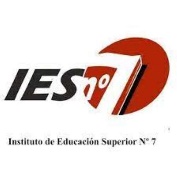 Programa de Examen 2023Carrera: Profesorado de Educación PrimariaPlan/decreto: RM 528/2009Año lectivo: 2023Unidad curricular: Ética, Trabajo Docente, DDHH y CiudadaníaFormato curricular: MateriaRégimen de cursado: AnualCurso: 4° añoDivisión: BCarga horaria semanal:3 hs. cátedraProfesor: Delgado, JavierContenidosUnidad I: Corrientes éticasLos sofistas y Sócrates. Las primeras preguntas. Ser bueno, ser el mejor, ser virtuoso. Protágoras: el origen de la moralidad. ¿La moral se puede enseñar? La virtud es conocimiento. Platón. La ciudad justa. El “Gorgias”. ¿qué es mejor, la justicia o la injusticia? La “república”: ¿qué es la justicia? Las leyes: la desilusión política. Aristóteles. La vida buena. El fin es ser feliz. La virtud como término medio. El hombre prudente. La justicia y la amistad. De la ética a la política. La ética helenística. ¿Cómo hay que vivir? Cirenaicos y cínicos. Los estoicos. Epicuro.La Crítica de la Razón práctica y la ética de Kant. El concepto de “razón práctica” y los objetivos de la nueva Crítica. La ley moral como imperativo categórico. La esencia del imperativo categórico. Las fórmulas del imperativo categórico. La libertad como condición y fundamento de la ley moral. El principio de la autonomía moral y su significado. El bien moral y el tipo de juicio. El rigorismo y el himno kantiano al deber. Los postulados de la razón práctica y la primacía de la razón práctica con respecto a la razón pura.La cuestión de la ética en Marx. Las dos posiciones en disputa. Ética y concepción materialista. Relativismo y crítica en la sociedad clasista. La crítica inmanente. Bibliografía del alumno:Astarita, R. (2011) La cuestión de la ética en Marx. Buenos Aires. (Astarita Rolando Blog).Camps, V. (2013) Breve Historia de la Ética. España: Eudaimov. (pp. 4-64).Reale, G. y Antisieri, D. (1995). Historia del pensamiento filosófico y científico. Tomo II. Barcelona: Herder. (760-773)Unidad II: Ciudadanía: De la ética a la política. De la ética a la política: Constant. Democracia y liberalismo. Los derechos del hombre. Iusnaturalismo. Los límites al poder del Estado. Libertad contra el poder. Democracia e igualdad. El individualismo y el organicismo. La tiranía de la mayoría. Liberalismo y utilitarismo. La democracia representativa. La democracia frente al socialismo. El nuevo liberalismo.Bibliografía del alumno:Bobbio, N (2008) Liberalismo y Democracia. México: Fondo de Cultura Económica.Constant, B. (2013) Sobre la libertad de los antiguos comparada a la de los modernos. Buenos Aires: Libertades Unidad III: De la Política a los Derechos HumanosDerechos del hombre en teorías filosóficas. Derechos del hombre en los Estados liberales modernos. Derechos del hombre en la Declaración Universal. Libertad negativa, libertad política y libertad positiva. Igualdad jurídica, igualdad política e igualdad social.Cuatro dificultades al problema del fundamento. El problema filosófico y los problemas sociales, históricos y económicos. Problema de la guerra y de la miseria. Exceso de potencia y exceso de impotencia. La constitución de la ciudadanía. Ciudadanía y guerra. El diseño de la ciudadanía: Conversión del súbdito en ciudadano. Ampliación de la ciudadanía. La transformación de la ciudadanía: globalización, nuevas formas de la guerra y el terrorismo.La ciudadanía cuestionada por la tendencia al Estado policial.Bibliografía del alumno: Bobbio, N. (1991) El tiempo de los derechos. Madrid: Sistema. (pp. 37-63)Nievas, F. y Bonavena, P. (2008) El lento ocaso de la ciudadanía. Pensares Publicación del CIFFyH. Numero 5-Noviembre 2008.Unidad IV: Desarrollo, libertad e IgualdadLa concepción de Sen: riqueza y renta, critica al utilitarismo y critica a la concepción negativa de la libertad. Desarrollo: defensa del mercado, teorema de imposibilidad de Arrow y concepción social. Acuerdos y diferencias con Marx. Libertades y necesidades, crítica de Marx al utilitarismo y mercado en Marx.Propiedad privada y dependencia de la necesidad artificial.Opresión y libertad en Marx. Dialéctica del desarrollo capitalista. La libertad individual tiene contenido social. La realización de la razón y la justicia en Marx.Bibliografía del alumno:Astarita, R. (2009) Sen Y Marx. Enfoques sobre el desarrollo capitalista y la libertad. Buenos Aires.